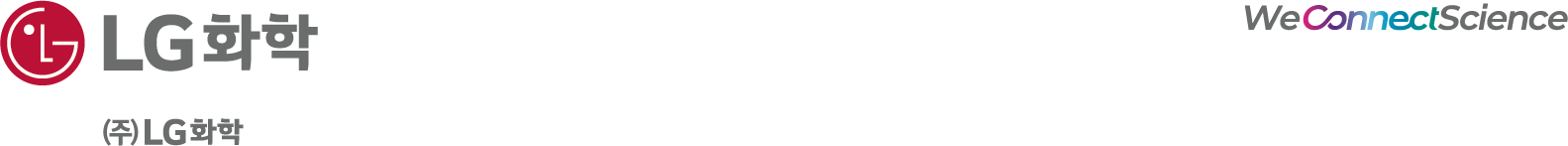 LG화학 Global 서포터즈 지원서_(국문)*포트폴리오 : 필요에 따라 제출(지원 메일에 파일 첨부) *지원서 및 자기소개 항목에 사실과 다른 사항을 기재했을 경우, 합격이 취소될 수 있는 점 참고 부탁드립니다.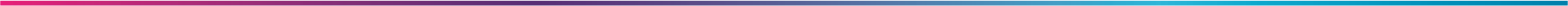 맑은 고딕, 9pt (서포터즈 활동 시 외국인 참가자와의 소통 가능 여부를 파악하기 위함이오니, 자유롭게 작성 부탁드립니다)맑은 고딕, 9pt (관심 분야, 향후 진로 계획을 중심으로) 맑은 고딕, 9pt (콘텐츠 : 카드뉴스, 유튜브 영상/Shorts 등) 성명성별생년월일학교(소재지)학과상의 사이즈(90, 95, 100등)학년/학기0학년/0학기상태휴학/재학휴대전화이메일주소서포터즈 활동 中 거주하는 지역으로 기재서포터즈 활동 中 거주하는 지역으로 기재서포터즈 활동 中 거주하는 지역으로 기재서포터즈 활동 中 거주하는 지역으로 기재서포터즈 활동 中 거주하는 지역으로 기재SNS(선택 기재)페이스북URL 입력SNS(선택 기재)인스타그램URL 입력SNS(선택 기재)블로그URL 입력SNS(선택 기재)기타URL 입력교내외 활동 경험(선택 기재)No.기관_활동명기간활동내용본인 역할교내외 활동 경험(선택 기재)1LG화학_Global 서포터즈2022.00 ~ 2022.00- 카드뉴스 제작- 친환경캠페인- 팀장- 영상 제작 교내외 활동 경험(선택 기재)2교내외 활동 경험(선택 기재)3콘텐츠 제작역량*필수 기재 글쓰기(포스팅)영상 촬영영상 제작사진 촬영포토샵일러스트기타콘텐츠 제작역량*필수 기재 상/중/하상/중/하상/중/하상/중/하상/중/하상/중/하외국어 역량*필수 기재언어회화작문자격 사항자격 사항외국어 역량*필수 기재언어회화작문자격증명점수/급외국어 역량*필수 기재영어상/중/하상/중/하TOEIC850점외국어 역량*필수 기재중국어상/중/하상/중/하신HSK 4급(220점)외국어 역량*필수 기재* 개인정보 수집 및 이용에 대한 동의 * 개인정보 수집 및 이용에 대한 동의 1. 개인 정보의 처리 목적 본 서포터즈 프로그램의 이용자 확인을 위한 목적으로 귀하의 개인정보를 수집, 이용하고 있습니다. 수집 방법에 따른 구체적인 수집 목적 및 이용 목적은 다음과 같습니다.    - LG화학 Global 서포터즈 프로그램 참가자 본인 확인 및 심사 진행을 위한 정보 수집  2. 처리하는 개인 정보의 항목 본 서포터즈 프로그램의 서비스 제공을 위하여 필요한 최소한의 범위 내에서 아래와 같이 개인 정보를 수집하고 있습니다.    - 성명, 성별, 생년월일, 학교/학과, 상의 사이즈, 학년/학기, 재학 여부, 핸드폰, 이메일, 소속, 주소, SNS주소,교내외 활동 경험, 콘텐츠 제작/외국어 역량 등  3. 개인 정보의 처리 및 보유 기간본 서포터즈 프로그램은 개인 정보 수집 및 이용 목적이 달성된 후에는 해당 정보를 파기합니다.    - 서포터즈 선발 및 활동 우수팀 최종 발표/시상 종료 후 4. 동의를 거부할 권리 및 미동의 시 불이익 참가자 개인 정보의 수집, 이용, 제공, 위탁 등과 관련한 위 사항에 대하여 원하지 않는 경우 동의를 거부할 수 있습니다. 다만, 동의를 거부하는 경우 서포터즈 진행 과정에서 불이익이 있을 수 있음을 알려드립니다. 본인은 상기 내용과 같은 개인정보의 수집·이용에 동의합니다. 1. 개인 정보의 처리 목적 본 서포터즈 프로그램의 이용자 확인을 위한 목적으로 귀하의 개인정보를 수집, 이용하고 있습니다. 수집 방법에 따른 구체적인 수집 목적 및 이용 목적은 다음과 같습니다.    - LG화학 Global 서포터즈 프로그램 참가자 본인 확인 및 심사 진행을 위한 정보 수집  2. 처리하는 개인 정보의 항목 본 서포터즈 프로그램의 서비스 제공을 위하여 필요한 최소한의 범위 내에서 아래와 같이 개인 정보를 수집하고 있습니다.    - 성명, 성별, 생년월일, 학교/학과, 상의 사이즈, 학년/학기, 재학 여부, 핸드폰, 이메일, 소속, 주소, SNS주소,교내외 활동 경험, 콘텐츠 제작/외국어 역량 등  3. 개인 정보의 처리 및 보유 기간본 서포터즈 프로그램은 개인 정보 수집 및 이용 목적이 달성된 후에는 해당 정보를 파기합니다.    - 서포터즈 선발 및 활동 우수팀 최종 발표/시상 종료 후 4. 동의를 거부할 권리 및 미동의 시 불이익 참가자 개인 정보의 수집, 이용, 제공, 위탁 등과 관련한 위 사항에 대하여 원하지 않는 경우 동의를 거부할 수 있습니다. 다만, 동의를 거부하는 경우 서포터즈 진행 과정에서 불이익이 있을 수 있음을 알려드립니다. 본인은 상기 내용과 같은 개인정보의 수집·이용에 동의합니다. 2022년     월      일성명 :             (인)1. 영문 자기소개 (공백 포함 500단어 내외) 2. 지원동기 (공백 포함 500자 내외)3. LG화학의 Sustainability 사업 관련 유튜브 콘텐츠를 제작한다고 가정하여, 기획안을 작성해주십시오. (자유 양식, 파일 첨부 가능)